Р Е Ш Е Н И ЕСовета народных депутатов муниципального образования «Город Майкоп»О протесте прокурора города Майкопа от 29.03.2024 № 1-32-2024  на Решение Совета народных депутатов муниципального образования «Город Майкоп» от 16.09.2021 № 191-рс «Об утверждении Положения о муниципальном земельном контроле на территории муниципального образования «Город Майкоп»Рассмотрев протест прокурора города Майкопа от 29.03.2024                        № 1-32-2024 на Решение Совета народных депутатов муниципального образования «Город Майкоп» от 16.09.2021 № 191-рс «Об утверждении Положения о муниципальном земельном контроле на территории муниципального образования «Город Майкоп», в соответствии с Федеральным законом от 17.01.1992 № 2202-1 «О прокуратуре Российской Федерации», руководствуясь Уставом муниципального образования «Город Майкоп», Совет народных депутатов муниципального образования «Город Майкоп»РЕШИЛ:Протест прокурора города Майкопа от 29.03.2024 № 1-32-2024 на Решение Совета народных депутатов муниципального образования «Город Майкоп» от 16.09.2021 № 191-рс «Об утверждении Положения о муниципальном земельном контроле на территории муниципального образования «Город Майкоп» принять к рассмотрению.Направить настоящее Решение Главе муниципального образования «Город Майкоп», прокурору города Майкопа.Настоящее Решение вступает в силу со дня его принятия.Председатель Совета народных депутатовмуниципального образования «Город Майкоп»	                         А.Е. Джаримокг. Майкоп__ апреля 2024 года№ ____Республика АдыгеяСовет народных депутатовмуниципального образования«Город Майкоп»385000, г. Майкоп, ул. Краснооктябрьская. 21тел. 52-60-27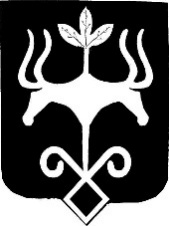 Адыгэ РеспубликМуниципальнэ шlыкlэ зиlэ «Мыекъопэкъалэ»инароднэдепутатхэм я Совет385000, къ. Мыекъопэ,  ур. Краснооктябрьскэр, 21тел. 52-60-27